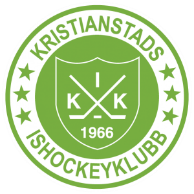 			Lag A1Instruktioner för parkeringsvakterPå plats i hallen 30 minuter innan hallen öppnar
(hallen öppnar vardagar/söndagar 1 timme innan matchstart och vid fredagar och lördagar 1,5 timme före match)Hämta parkeringsväst, kassaväska samt parkeringsskylt på kansliet.Vid matchstart redovisas försäljningen på kansliet samt ni lämnar in kassaväska, parkeringsväst samt parkeringsskylt.